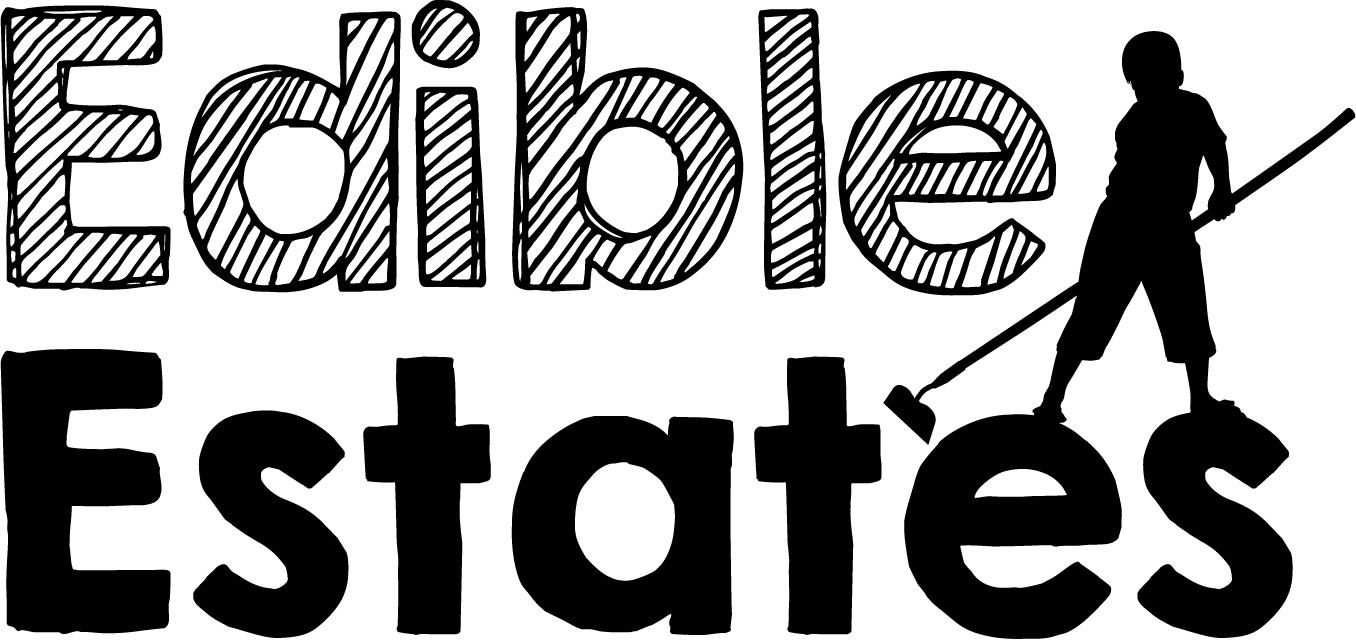 Sessional Community GardenerApplication formYour detailsAvailabilityWe need to work with community groups at times which are popular and which maximise attendance. This requires some weekend and/or evening work. Evening sessions typically run from 5-8pm (when day light allows), weekend sessions from 9.30am-12.30pm or 1-4pm. Typically you would not be expected to work more than 2 weekend and/or evening sessions per week but you are welcome to volunteer for more if available. Please indicate when you are available/ not available to workDo you have a drivers licence? 	Yes / NoDo you have a vehicle to use? 	Yes / No 	Car/ Van/ Cargo bikeEducation and training relevant to postPlease give details:Employment historyYour current or most recent employerIf self-employed, tell us about that in Duties box below.Duties:  Previous employersPlease tell us about other jobs you have done and about the skills you used or learned in those jobs.  Again, if self-employed, tell us about that below.Supporting statementPlease tell us why you applied for this job and why you think you are the best person for the role.Interview arrangements and availabilityIf you have a disability, please tell us if there are any reasonable adjustments we can make to help you in your application or with our recruitment process.Are there any dates when you will not be available for interview?When can you start working for us?Right to work in the UKDo you need a work permit to work in the UK? Yes / NoReferencesPlease give the names and contact details of 2 people who we can ask to give you a reference. We may ask them before an employment offer is made. We will not ask your current employer until we get your permission. Referee 1Referee 2DeclarationI confirm that to the best of my knowledge the information I have provided on this form is correct and I accept that providing deliberately false information could result in my dismissal.Name / Signature:Date:NameAddressPostcodePhoneEmailDaysSessionsMonTueWedThurFriSatSunDaysSessionsMonTueWedThurFriSatSun9.30am -12.30pm1-4pm5-8pmName of employer: Address: Job title: Pay: Length of time with employer: Reason for leaving: 